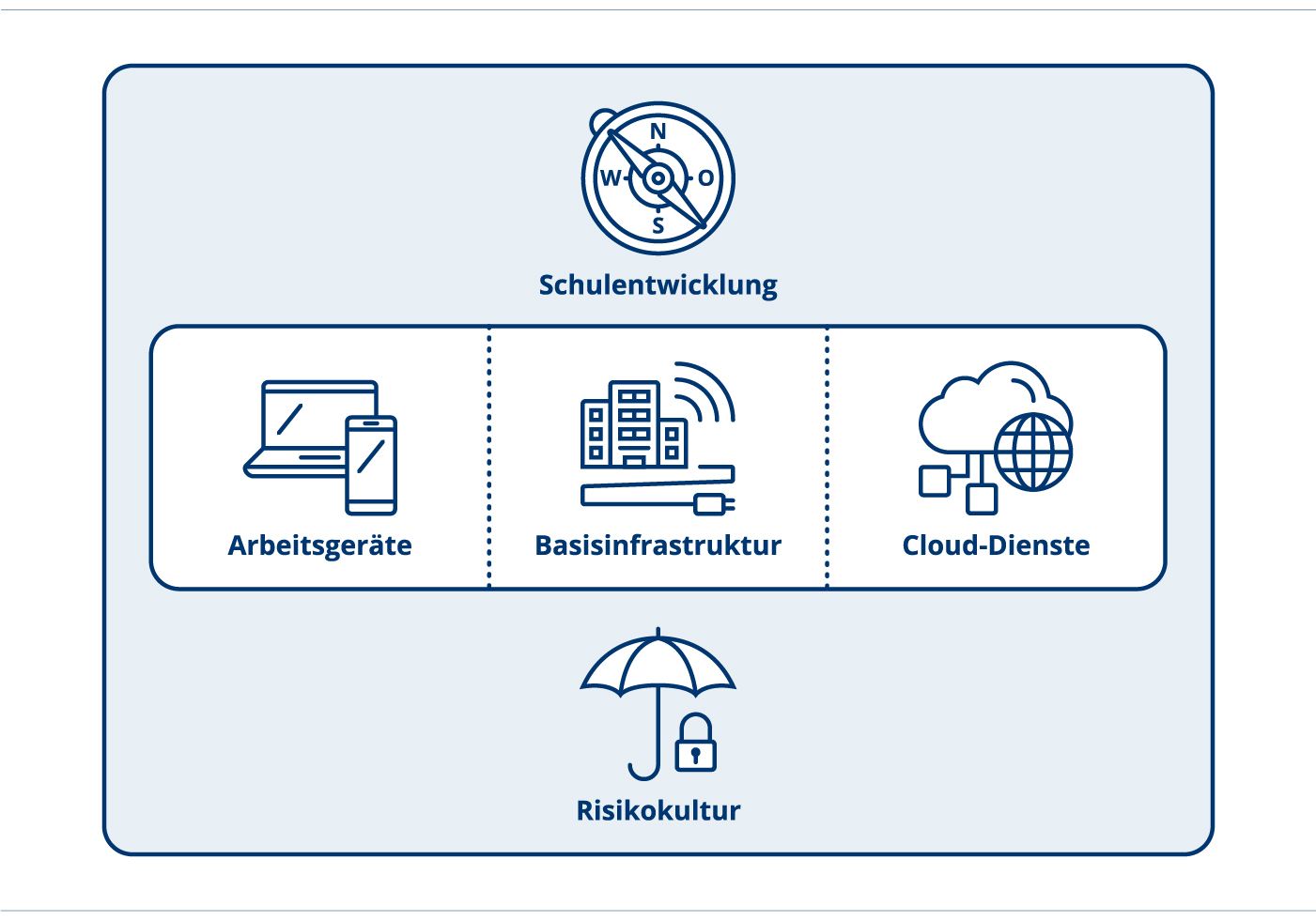 Cloud-DiensteArbeitsabläufe vereinfachen und optimieren - UnterrichtUmsetzungsinstrument von ICT-CoachDokumenten-InformationenHandlungsfeld: 	Cloud-DiensteFormat:	Beispiel
Thema: 	Optimierung Arbeitsabläufe Unterricht durch Cloud-DiensteDokumenten-ID:	https://ict-coach.ch; UI-CD-Optimierung Arbeitsabläufe Unterricht 
Version: 	UI-CD-2019-V1.1Arbeitsabläufe vereinfachen und optimieren - UnterrichtInhalte und Hintergründe Bei der Vereinfachung und Optimierung von Arbeitsabläufen im Unterricht sind folgende Fragen von zentraler Bedeutung:Informationsbeschaffung: Wie kann die Informationsbeschaffung mit Hilfe des Cloud-Dienstes optimiert werden?Austausch: Wie erfolgt der Austausch von Dokumenten innerhalb der Klasse mit Hilfe des Cloud-Dienstes?Arbeitsteilung: Wie kann das gemeinsame Erarbeiten von Dokumenten mit Hilfe des Cloud-Dienstes in der Klasse vereinfacht werden?Schlussendlich soll der Cloud-Dienst der Schule Musterhausen dafür sorgen, dass die Arbeitsschritte so optimiert werden, dass diese möglichst zeit-, ort- und geräteunabhängig erfolgen können.Verwendung der VorlageDie untenstehende Vorlage umschreibt Beispiele von Arbeitsabläufen, welche im Unterrichtsalltag auftreten und mit Hilfe des Cloud-Dienstes vereinfacht werden können. Selbstverständlich dürfen die aufgezeigten Möglichkeiten beliebig erweitert werden.Gemeinsame Ablage - Lösungen zur Verfügung stellenDie Zeiten des Lösungsordners oder gar die Abgabe von Lösungsblättern sind vorbei. Die Lehrperson kann dank dem Einsatz des Cloud-Dienstes hierfür den Klassenordner nutzen, um die Lösungen so auf digitalem Weg den Schülerinnen und Schülern zur Verfügung stellen. Ausserdem können alternative Lösungswege, zum Beispiel auch von Mitschülerinnen oder Mitschülern, entweder als Lernfilm oder als Foto auf eben diesem Klassenordner abgelegt werden. So profitieren auch stärkere Kinder von dieser einfachen Zugangsmethode. Schlussendlich kann die Lehrperson jederzeit selber entscheiden, wie lange der Zugang zu den Lösungen für die Klasse sichtbar bleiben soll. Ausserdem hat sie die Möglichkeit zu sehen, wer die Lösungen bereits angeklickt hat. Die Lehrperson hat somit stets die Übersicht.Gemeinsames Erarbeiten von AufträgenDie Lehrperson möchte gerne eine Gruppenarbeit in der Klasse durchführen. Als erstes werden somit die Teams respektive Gruppen erstellt, in welchen die Aufträge anschliessend bearbeitet werden. Der Cloud-Dienst erlaubt nicht nur die Erstellung eines gemeinsamen Ordners, sondern fügt diesem auch gleich einen chatbasierten Kommunikationsraum hinzu. Für die Erfüllung des Auftrags müssen die Schülerinnen und Schüler nun entscheiden, mit welchem Werkzeug sie den Auftrag erfüllen wollen. Handelt es sich beispielsweise um eine Präsentation, so können die Schülerinnen und Schüler nun zeitgleich an ihren persönlichen Geräten an der Präsentation arbeiten. Selbstverständlich kann der Auftrag dann später auch noch zuhause bearbeitet werden. Die Bearbeitung des Auftrags erfolgt somit ort-, zeit- und geräteunabhängig. Die Lehrperson geniesst stets den Überblick und kann somit bei Bedarf die Gruppen bei ihren jeweiligen Arbeitsschritten unterstützen.Digitale Aufträge erteilen - BriefkastenfunktionFür die Bearbeitung des nächsten Auftrags wählt die Lehrperson einen neuen Weg. Im Klassenteam des Cloud-Dienstes kann die Lehrperson ihren Schülerinnen und Schülern direkt einen digitalen Auftrag erteilen. Die Schülerinnen und Schüler erhalten daraufhin die Erklärungen zum Auftrag via Push Mitteilung auf ihrem persönlichen Arbeitsgerät. Zusammen mit dem Arbeitsauftrag wird ausserdem ein Zeitfenster angezeigt, dank welchem die Schülerinnen und Schüler die ihnen verbleibende Zeit zur Erledigung des Auftrags jederzeit einsehen können. Zudem wird mit der Erteilung des Auftrags auch ein digitaler Briefkasten geöffnet. In diesen können die Schülerinnen und Schüler dann ihren erledigten Auftrag selbstständig und ortsunabhängig einwerfen. Die Lehrperson kann jederzeit einsehen, welche Schülerin oder welcher Schüler auf welchem Stand ist und kann bei Bedarf entsprechend reagieren. Schliesslich steht der Lehrperson noch die Möglichkeit zur digitalen Bewertung zur Verfügung. Sobald die Arbeit im Briefkasten vorhanden ist, kann die Lehrperson mit der Korrektur respektive Bewertung beginnen. Die Schülerinnen und Schüler erhalten daraufhin ihre Bewertungen ebenfalls auf diesem Weg.ImpressumAutorenteam:	Mitarbeitende der Fachstelle Bildung und ICT Herausgeber: 	Bildungsdirektion Kanton Zürich
Volksschulamt 
Abt. Pädagogisches
Fachstelle Bildung und ICT
Kontakt:	ict-coach@vsa.zh.chDokumenten-ID:	https://ict-2022.ch; UI-AG-ElternbriefVersion:	V-2019-001Dieses Umsetzungsinstrument kann unter Einhaltung der CC-Lizenz 4.0: CC-BY genutzt werden.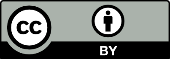 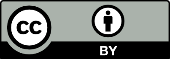 